Осенняя палитраЦель:учить детей видеть красоту окружающего нас мира;Познакомить детей с многообразием листьев;Нацелить детей видеть цветовую гамму;Научить мыслить творчески.Задачи:Предоставлять школьникам возможность совершенствовать свои способности;Развивать потребность в творческом самовыражении;Развивать инициативность;Формировать адекватную самооценку.Ход мероприятияПроводится экскурсия: собираем листья.Во время экскурсии рассказываю детям, листья каких деревьев они видят.Приносим, собранный материал в класс.Обдумываем каждый для себя какой материал выбрать для своей композиции.Работы выполняются в виде:А) аппликации из листьев;Б) трафарет, сделанный с помощью листьев.Работы оцениваются, привлекая помощь завуча Сухаревой В.Г. и учителя Горской Т.В. По следующим номинациям.За оригинальность.За сочетание цветов.За составление композиции.За многообразие, использованных листьев.За художественный вкус.За качество природного материала.За аккуратность.Ребятам было предложено понаблюдать за деревьями, как они меняются в разные времена года.  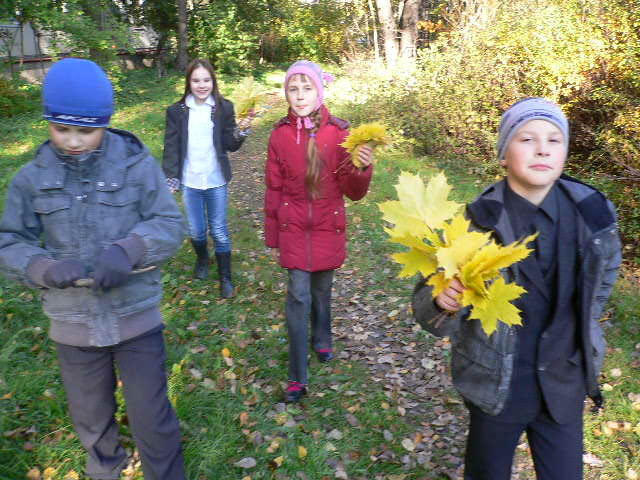 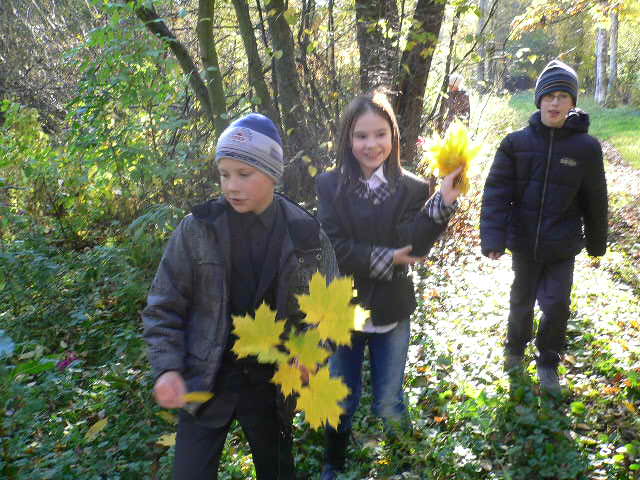 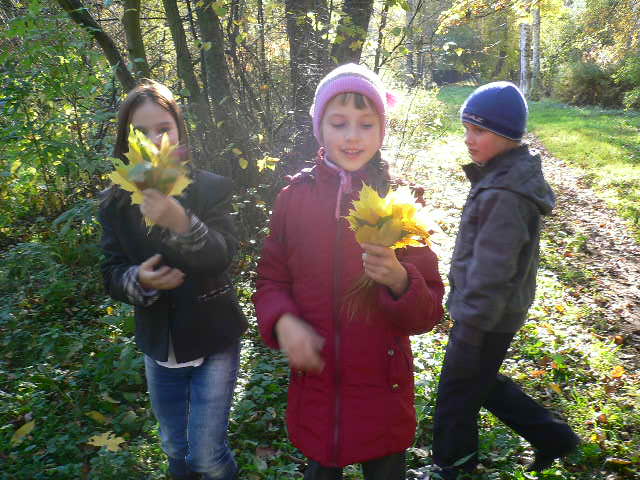 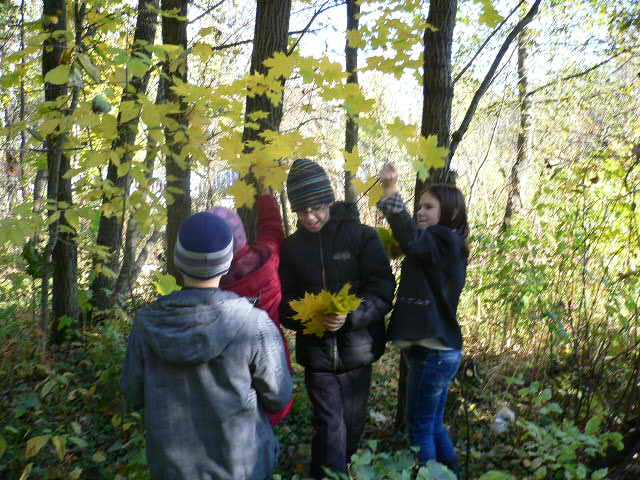 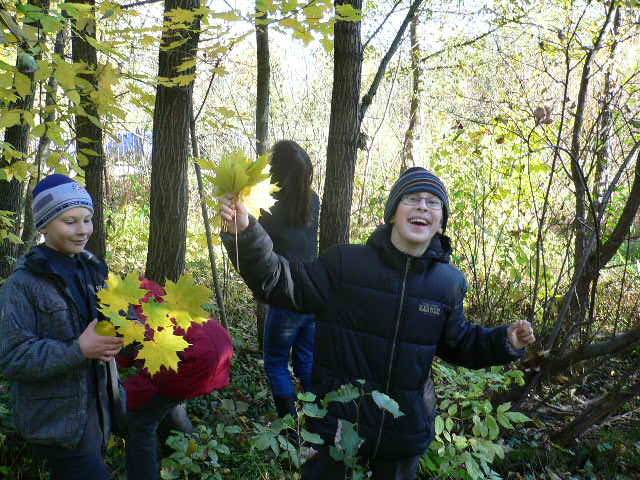 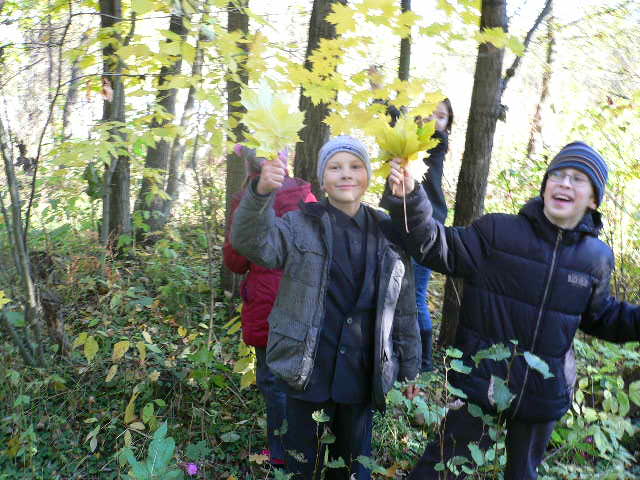 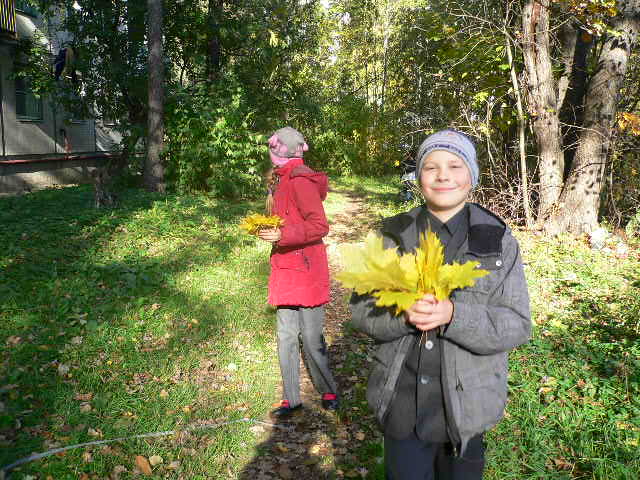 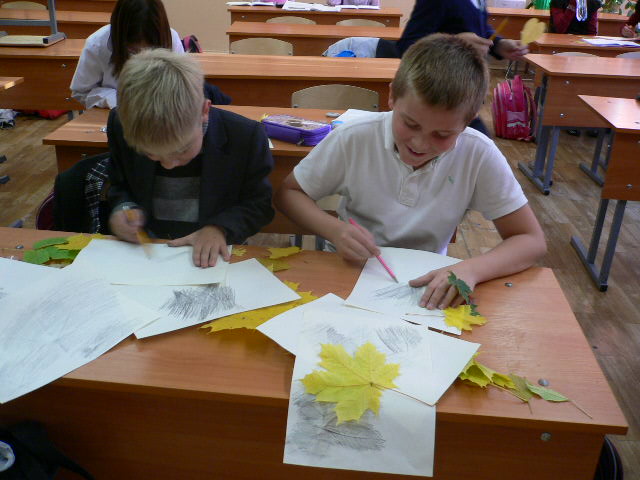 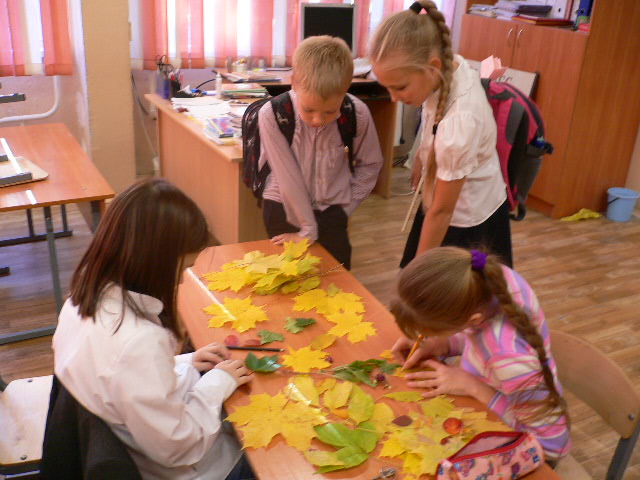 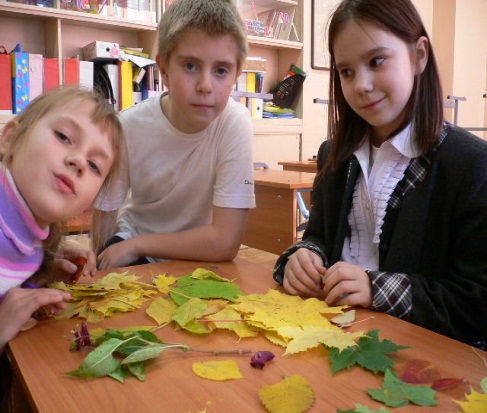 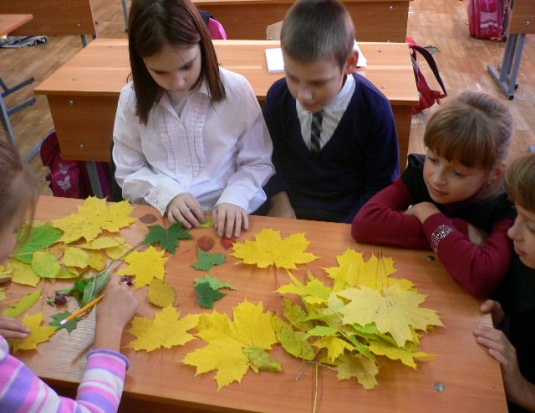 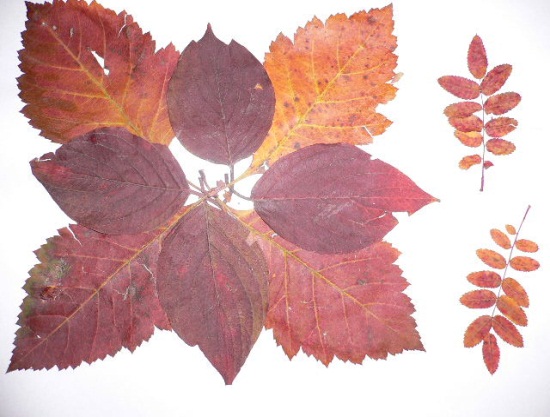 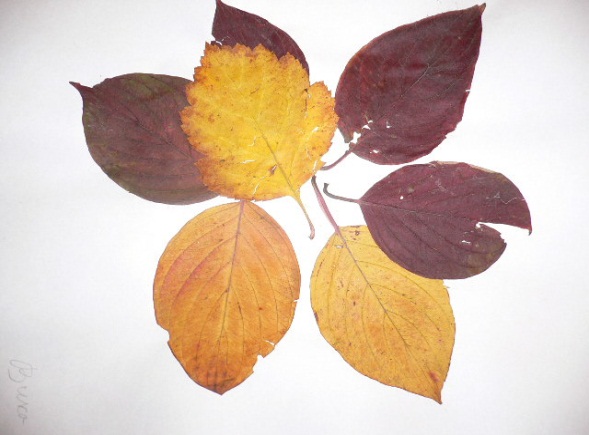 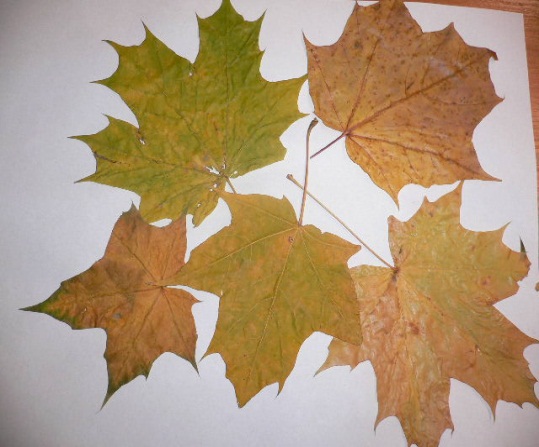 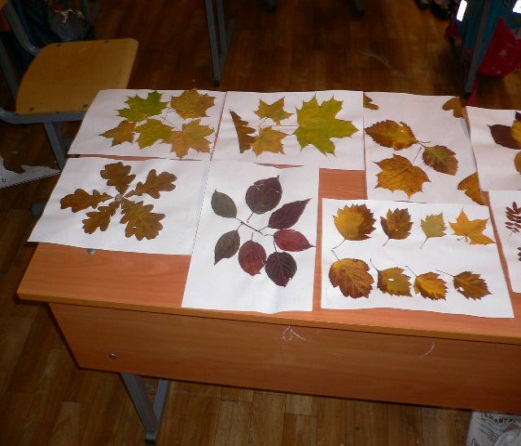 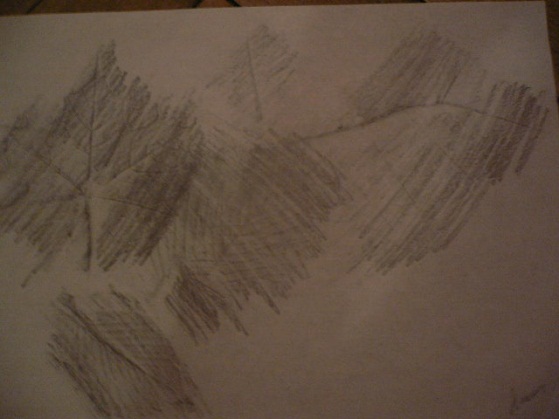 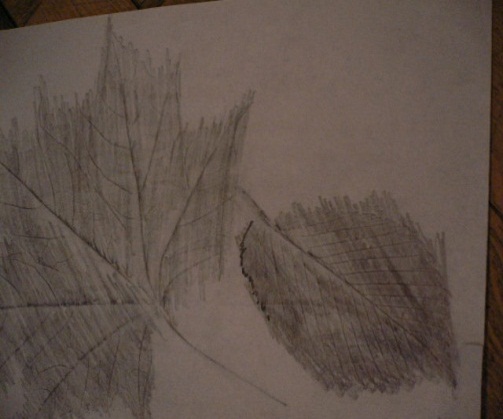 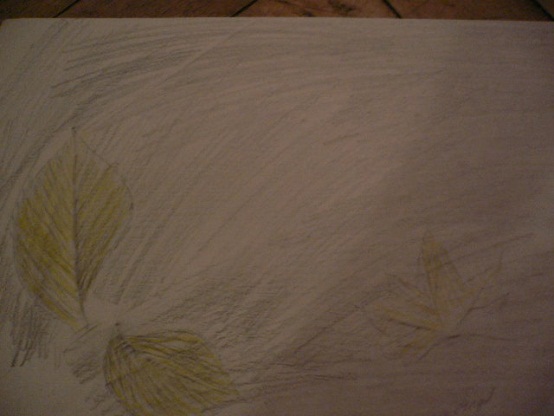 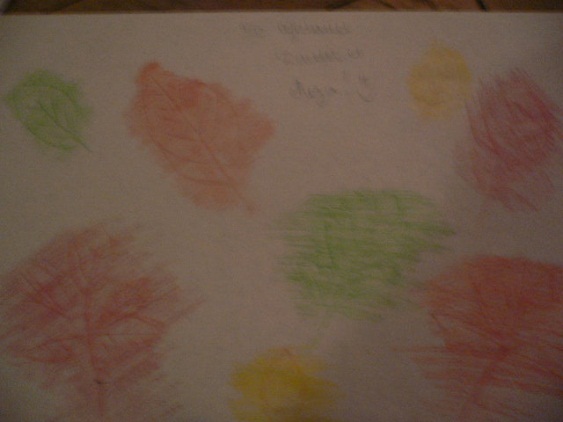 